РОССИЙСКАЯ ФЕДЕРАЦИЯРОСТОВСКАЯ ОБЛАСТЬКАМЕНСКИЙ РАЙОНМУНИЦИПАЛЬНОЕ ОБРАЗОВАНИЕ«МАЛОКАМЕНСКОЕ СЕЛЬСКОЕ ПОСЕЛЕНИЕ»АДМИНИСТРАЦИЯ МАЛОКАМЕНСКОГО СЕЛЬСКОГО ПОСЕЛЕНИЯПОСТАНОВЛЕНИЕ«07» декабря 2022  г.                                          № 27                                    х. Малая КаменкаОб утверждении муниципальной программы Малокаменского сельского поселения«Комплексное развитие систем коммунальнойинфраструктуры Малокаменскогосельского поселения» на 2023-2030 годы.В соответствии с Постановлением Администрации Малокаменского сельского поселения от 13.09.2013 № 79 «Об утверждении порядка разработки, реализации и оценки эффективности муниципальных программ Малокаменского сельского поселения», постановлением от 13.09.2013года №80 «Об утверждении порядка разработки, реализации муниципальных программ Малокаменского сельского поселения»,Администрация Малокаменского сельского поселенияПОСТАНОВЛЯЕТ:     1. Утвердить муниципальную программу Малокаменского сельского поселения «Комплексное развитие систем коммунальной инфраструктуры Малокаменского сельского поселения» на 2023-2030 годы согласно приложению.     2. Настоящее постановление вступает в силу со дня его официального обнародования, и распространяется на правоотношения, возникающие начиная с составления проекта бюджета Малокаменского сельского поселения на 2023 год и на плановый период 2024 и 2025 годов.     3.   Контроль за выполнением постановления оставляю за собой.Глава Администрации Малокаменскогосельского поселения                                                                        Ю.К. ПогребновМУНИЦИПАЛЬНАЯ ПРОГРАММА«КОМПЛЕКСНОЕ РАЗВИТИЕ СИСТЕМ КОММУНАЛЬНОЙ ИНФРАСТРУКТУРЫ МАЛОКАМЕНСКОГОСЕЛЬСКОГО ПОСЕЛЕНИЯ»ПАСПОРТМУНИЦИПАЛЬНОЙ ПРОГРАММЫ«Комплексное развитие систем коммунальнойинфраструктуры Малокаменскогосельского поселения» на 2023 – 2030 годы
Приоритеты и цели муниципальной политикив сфере коммунальной инфраструктуры Малокаменского  сельского поселенияОсновными приоритетами муниципальной политики в сфере коммунальной инфраструктуры Малокаменского сельского поселения являются повышение качества жизни населения, улучшение экологической ситуации в Малокаменском сельском поселении.Для достижения целей муниципальной программы необходимо решить следующие задачи:увеличение благоустроенности и безопасности муниципального образования;увеличение объемов финансирования муниципальной программы.Сведения о показателях муниципальной программы и их значениях приведены в приложении № 1.Перечень основных мероприятий муниципальной программы приведены в приложении № 2.   Расходы  на реализацию муниципальной программы приведены в приложении № 3. Приложение № 1к муниципальной программеМалокаменского сельского поселения «Комплексное развитие систем коммунальнойинфраструктуры Малокаменскогосельского поселения»Сведения о показателях муниципальной программы Малокаменского сельского поселения«Комплексное развитие систем коммунальной инфраструктуры Малокаменского сельского поселения»и их значенияПриложение № 2к муниципальной программеМалокаменского сельского поселения «Комплексное развитие систем коммунальнойинфраструктуры Малокаменскогосельского поселения»ПЕРЕЧЕНЬосновных мероприятий муниципальной программыПриложение № 3к муниципальной программеМалокаменского сельского поселения  «Комплексное развитие систем коммунальнойинфраструктуры Малокаменского сельского поселения»Расходы на реализацию муниципальной программы Малокаменского сельского поселения«Комплексное развитие систем коммунальнойинфраструктуры Малокаменского сельского поселения»Приложение                                                                                                           к постановлению Администрации Малокаменского сельского поселенияот 07.12.2022 года №27Наименование ПрограммыМуниципальная программа Малокаменского сельского поселения  «Комплексное развитие систем коммунальной инфраструктуры Малокаменского сельского поселения» на 2023 – 2030 годы (далее – Программа)Основание разработки ПрограммыПостановление Администрации Малокаменского сельского поселения от 13.09.2013 № 79 «Об утверждении порядка разработки, реализации и оценки эффективности муниципальных программ Малокаменского сельского поселения»Приказ Министерства регионального развития Российской Федерации от 06.05.2011 № 204 «О разработке программ комплексного развития систем коммунальной инфраструктуры муниципального образования»Постановление Правительства Ростовской области № 360 от 18.05.2016 «Об утверждении Правил осуществления капитальных вложений в объекты государственной собственности Ростовской области и (или) в приобретение объектов недвижимого имущества в государственную собственность за счет средств областного бюджета»Федеральный закон от 06.10.2003 № 131-ФЗ «Об общих принципах организации местного самоуправления в Российской Федерации»;Муниципальныезаказчики ПрограммыАдминистрация Малокаменского  сельского поселения Исполнители Программы Администрация Малокаменского сельского поселенияРазработчик Программы  Администрация Малокаменского сельского поселенияЦели и задачи ПрограммыЦели Программы:- обеспечение	развития	коммунальных	системи	объектов	в соответствии	с потребностями жилищного	и	промышленного строительства, повышение	качества	производимых	для потребителей	коммунальных	услуг, улучшение экологической ситуации; - повышение качества услуг в сфере обращения с ТКО;-  обустройство контейнерных площадок для сбора ТКО ;Цели и задачи ПрограммыВажнейшие целевые показатели, позволяющие оценить ход реализации ПрограммыЗадачи Программы:- утилизация твердых бытовых отходов- улучшение санитарного состояния территории сельского поселения;- стабилизация и последующее уменьшение образования бытовых и промышленных отходов на территории сельского поселения;       - улучшение экологического состояния Малокаменского сельского поселения;- обеспечение надлежащего сбора и утилизации твердых бытовых и промышленных отходов.- повышение надежности систем  и качества предоставления коммунальных услуг.Цели и задачи ПрограммыВажнейшие целевые показатели, позволяющие оценить ход реализации Программы- Количество установленных контейнерных площадок и контейнеров для сбора ТКО; Сроки и этапы реализации Программы2023-2030 годыПрограмма реализуется в два этапа:первый этап – 2023-2025 годы,второй этап – 2026-2030 годыОбъемы и источники финансирования ПрограммыОбщий объем финансирования Программы составляет 333,3 тыс. руб., в том числе из  бюджета Малокаменского сельского поселения составляет  тыс. руб.  в том числе:2023 год -  333,3 тыс. руб.;2024 год -  0,0 тыс. руб.;2025 год -  0,0 тыс. руб.;2026 год -  0,0 тыс. руб.;2027 год -  0,0 тыс. руб.;2028 год -  0,0 тыс. руб.;2029 год -  0,0 тыс. руб.;2030 год -  0,0 тыс. руб.;Ожидаемые конечные результаты реализации ПрограммыУтилизация твердых бытовых отходовулучшение санитарного состояния территории сельского поселения;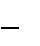 стабилизация и последующее уменьшение образования бытовых и промышленных отходов на территории сельского поселения;улучшение экологического состояния Малокаменского сельского поселения;обеспечение надлежащего сбора и утилизации твердых бытовых и промышленных отходов.Утилизация твердых бытовых отходовулучшение санитарного состояния территории сельского поселения;стабилизация и последующее уменьшение образования бытовых и промышленных отходов на территории сельского поселения;улучшение экологического состояния Малокаменского сельского поселения;обеспечение надлежащего сбора и утилизации твердых бытовых и промышленных отходов.Перечень основных мероприятий Программы- обеспечение развития коммунальных систем и объектов в соответствии с потребностями жилищного и промышленного строительства, повышение качества производимых для потребителей коммунальных услуг, улучшение экологической ситуации в поселении;- Повышение надежности качества предоставления коммунальных услуг;- обеспечение развития коммунальных систем и объектов в соответствии с потребностями жилищного и промышленного строительства, повышение качества производимых для потребителей коммунальных услуг, улучшение экологической ситуации в поселении;- Повышение надежности качества предоставления коммунальных услуг;№ п/пНаименованиеВид показа-теляЕдиница измеренияЗначение показателяЗначение показателяЗначение показателяЗначение показателяЗначение показателяЗначение показателяЗначение показателяЗначение показателяЗначение показателяЗначение показателяЗначение показателяЗначение показателя№ п/пНаименованиеВид показа-теляЕдиница измерения2019 год2020 год2021 год2022 год2023 год2024 год2025год2026год2027год2028 год2029 год2030 год12345678910111213141516Муниципальная программа Малокаменского сельского поселения «Комплексное развитие систем коммунальнойинфраструктуры Малокаменского сельского поселения»Муниципальная программа Малокаменского сельского поселения «Комплексное развитие систем коммунальнойинфраструктуры Малокаменского сельского поселения»Муниципальная программа Малокаменского сельского поселения «Комплексное развитие систем коммунальнойинфраструктуры Малокаменского сельского поселения»Муниципальная программа Малокаменского сельского поселения «Комплексное развитие систем коммунальнойинфраструктуры Малокаменского сельского поселения»Муниципальная программа Малокаменского сельского поселения «Комплексное развитие систем коммунальнойинфраструктуры Малокаменского сельского поселения»Муниципальная программа Малокаменского сельского поселения «Комплексное развитие систем коммунальнойинфраструктуры Малокаменского сельского поселения»Муниципальная программа Малокаменского сельского поселения «Комплексное развитие систем коммунальнойинфраструктуры Малокаменского сельского поселения»Муниципальная программа Малокаменского сельского поселения «Комплексное развитие систем коммунальнойинфраструктуры Малокаменского сельского поселения»Муниципальная программа Малокаменского сельского поселения «Комплексное развитие систем коммунальнойинфраструктуры Малокаменского сельского поселения»Муниципальная программа Малокаменского сельского поселения «Комплексное развитие систем коммунальнойинфраструктуры Малокаменского сельского поселения»Муниципальная программа Малокаменского сельского поселения «Комплексное развитие систем коммунальнойинфраструктуры Малокаменского сельского поселения»Муниципальная программа Малокаменского сельского поселения «Комплексное развитие систем коммунальнойинфраструктуры Малокаменского сельского поселения»Муниципальная программа Малокаменского сельского поселения «Комплексное развитие систем коммунальнойинфраструктуры Малокаменского сельского поселения»Муниципальная программа Малокаменского сельского поселения «Комплексное развитие систем коммунальнойинфраструктуры Малокаменского сельского поселения»Муниципальная программа Малокаменского сельского поселения «Комплексное развитие систем коммунальнойинфраструктуры Малокаменского сельского поселения»Муниципальная программа Малокаменского сельского поселения «Комплексное развитие систем коммунальнойинфраструктуры Малокаменского сельского поселения»1.Показатель 1Количество отмежеванных участков под контейнерные площадки для сбора ТКОведомственныйединиц0000000000004Показатель 2Количество установленных контейнерных площадок для сбора ТКОведомственный0000000000005Показатель 3Количество приобретенных контейнеров для сбора ТКО28№ п/пНомер и наименование основного мероприятия, приоритетного основного мероприятия, мероприятия ведомственной целевой программыНомер и наименование основного мероприятия, приоритетного основного мероприятия, мероприятия ведомственной целевой программыСоисполнитель, участник, 
ответственный за исполнение основного мероприятия, приоритетного основного мероприятия, мероприятия ведомственной целевой программыСрокСрокОжидаемый результат(краткое описание)Последствия нереализации основного мероприятия, приоритетного основного мероприятия, мероприятия ведомственной целевой программыСвязь с показателями муниципальной программы № п/пНомер и наименование основного мероприятия, приоритетного основного мероприятия, мероприятия ведомственной целевой программыНомер и наименование основного мероприятия, приоритетного основного мероприятия, мероприятия ведомственной целевой программыСоисполнитель, участник, 
ответственный за исполнение основного мероприятия, приоритетного основного мероприятия, мероприятия ведомственной целевой программыначала реализацииокончания реализацииОжидаемый результат(краткое описание)Последствия нереализации основного мероприятия, приоритетного основного мероприятия, мероприятия ведомственной целевой программыСвязь с показателями муниципальной программы 11Количество отмежеванных участков под контейнерные площадки для сбора ТКОВедущий специалист по вопросам муниципального хозяйства Администрации Малокаменского сельского поселения20232030готовность к финансированию межевания участковНе готовность к финансированию межевания участковПоказатель 122Количество установленных контейнерных площадок для сбора ТКОВедущий специалист по вопросам муниципального хозяйства Администрации Малокаменского сельского поселения20232030повышение качества предоставления услуг в сфере обращения с ТКО,  улучшение экологической ситуацииснижение
надежности предоставления услуг в сфере обращения с ТКО, ухудшение экологической ситуацииПоказатель 233Количество приобретенных контейнеров для сбора ТКОВедущий специалист по вопросам муниципального хозяйства Администрации Малокаменского сельского поселения20232030повышение качества предоставления услуг в сфере обращения с ТКО,  улучшение экологической ситуацииснижение
надежности предоставления услуг в сфере обращения с ТКО, ухудшение экологической ситуацииПоказатель 3Номер и наименование 
подпрограммы, основного мероприятия подпрограммы,мероприятия ведомственной целевой программыОтветственныйисполнитель,соисполнители, участникиКод бюджетной   
классификации расходовКод бюджетной   
классификации расходовКод бюджетной   
классификации расходовКод бюджетной   
классификации расходовОбъем расходов всего
(тыс. рублей)в том числе по годам реализациимуниципальной программы в том числе по годам реализациимуниципальной программы в том числе по годам реализациимуниципальной программы в том числе по годам реализациимуниципальной программы в том числе по годам реализациимуниципальной программы в том числе по годам реализациимуниципальной программы в том числе по годам реализациимуниципальной программы в том числе по годам реализациимуниципальной программы в том числе по годам реализациимуниципальной программы в том числе по годам реализациимуниципальной программы в том числе по годам реализациимуниципальной программы в том числе по годам реализациимуниципальной программы в том числе по годам реализациимуниципальной программы в том числе по годам реализациимуниципальной программы в том числе по годам реализациимуниципальной программы Номер и наименование 
подпрограммы, основного мероприятия подпрограммы,мероприятия ведомственной целевой программыОтветственныйисполнитель,соисполнители, участникиГРБСРзПрЦСРВРОбъем расходов всего
(тыс. рублей)2019 год2020 год2021 год2022 год2023 год2024 год2024 год2025 год2025 год2026 год2026 год2027 год2028 год2029 год2030 год12345678910111213131414151516171819Муниципальная программа Малокаменского сельского поселения «Комплексное развитие систем коммунальнойинфраструктуры Малокаменского сельского поселения»Муниципальная программа Малокаменского сельского поселения «Комплексное развитие систем коммунальнойинфраструктуры Малокаменского сельского поселения»Муниципальная программа Малокаменского сельского поселения «Комплексное развитие систем коммунальнойинфраструктуры Малокаменского сельского поселения»Муниципальная программа Малокаменского сельского поселения «Комплексное развитие систем коммунальнойинфраструктуры Малокаменского сельского поселения»Муниципальная программа Малокаменского сельского поселения «Комплексное развитие систем коммунальнойинфраструктуры Малокаменского сельского поселения»Муниципальная программа Малокаменского сельского поселения «Комплексное развитие систем коммунальнойинфраструктуры Малокаменского сельского поселения»Муниципальная программа Малокаменского сельского поселения «Комплексное развитие систем коммунальнойинфраструктуры Малокаменского сельского поселения»Муниципальная программа Малокаменского сельского поселения «Комплексное развитие систем коммунальнойинфраструктуры Малокаменского сельского поселения»Муниципальная программа Малокаменского сельского поселения «Комплексное развитие систем коммунальнойинфраструктуры Малокаменского сельского поселения»Муниципальная программа Малокаменского сельского поселения «Комплексное развитие систем коммунальнойинфраструктуры Малокаменского сельского поселения»Муниципальная программа Малокаменского сельского поселения «Комплексное развитие систем коммунальнойинфраструктуры Малокаменского сельского поселения»Муниципальная программа Малокаменского сельского поселения «Комплексное развитие систем коммунальнойинфраструктуры Малокаменского сельского поселения»Муниципальная программа Малокаменского сельского поселения «Комплексное развитие систем коммунальнойинфраструктуры Малокаменского сельского поселения»Муниципальная программа Малокаменского сельского поселения «Комплексное развитие систем коммунальнойинфраструктуры Малокаменского сельского поселения»Муниципальная программа Малокаменского сельского поселения «Комплексное развитие систем коммунальнойинфраструктуры Малокаменского сельского поселения»Муниципальная программа Малокаменского сельского поселения «Комплексное развитие систем коммунальнойинфраструктуры Малокаменского сельского поселения»Муниципальная программа Малокаменского сельского поселения «Комплексное развитие систем коммунальнойинфраструктуры Малокаменского сельского поселения»Муниципальная программа Малокаменского сельского поселения «Комплексное развитие систем коммунальнойинфраструктуры Малокаменского сельского поселения»Муниципальная программа Малокаменского сельского поселения «Комплексное развитие систем коммунальнойинфраструктуры Малокаменского сельского поселения»Муниципальная программа Малокаменского сельского поселения «Комплексное развитие систем коммунальнойинфраструктуры Малокаменского сельского поселения»Муниципальная программа Малокаменского сельского поселения «Комплексное развитие систем коммунальнойинфраструктуры Малокаменского сельского поселения»Муниципальная программа Малокаменского сельского поселения «Комплексное развитие систем коммунальнойинфраструктуры Малокаменского сельского поселения»«Комплексное развитие систем коммунальнойинфраструктуры Малокаменского сельского поселения»Основные мероприятияРасходы на развитие и повышение качества коммунальных услуг в сфере обращения с ТКОВедущий специалист по вопросам муниципального хозяйства Администрации Малокаменского сельского поселенияхххх333,30,00,00,00,0333,3333,30,00,00,00,00,00,00,00,00,0